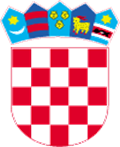   REPUBLIKA HRVATSKA                                                                                    VARAŽDINSKA ŽUPANIJA      OPĆINA CESTICA        Općinsko vijećeKLASA: 240-02/23-07                                                                	URBROJ: 2186-3-02-23-1Cestica, 13.12.2023.Temeljem članka 17., stavka 1. Zakona o sustavu civilne zaštite („Narodne novine“, broj 82/15, 118/18, 31/20, 20/21, 114/22), članka 48. Pravilnika o nositeljima, sadržaju i postupcima izrade planskih dokumenata u civilnoj zaštiti te načinu informiranja javnosti u postupku njihovog donošenja („Narodne novine“, broj 66/21) te članka 28. Statuta Općine Cestica („Službeni vjesnik Varaždinske županije“, broj 13/21), Općinsko vijeće Općine Cestica na svojoj 16. sjednici, održanoj 13.prosinca 2023. godine, donosiANALIZU STANJAsustava civilne  zaštite na području Općine Cestica za 2023. godinuUVODCivilna zaštita je sustav organiziranja sudionika, operativnih snaga i građana za ostvarivanje zaštite i spašavanja ljudi, životinja, materijalnih i kulturnih dobara i okoliša u velikim nesrećama i katastrofama i otklanjanja posljedica terorizma i ratnih razaranja.Općina Cestica obavezna je organizirati poslove iz svog samoupravnog djelokruga koji se odnose na planiranje, razvoj, učinkovito funkcioniranje i financiranje sustava civilne zaštite.Člankom 17. stavak 1. Zakona o sustavu civilne zaštite („Narodne novine“, broj 82/15, 118/18, 31/20, 20/21, 114/22) (u daljnjem tekstu: Zakon) definirano je da predstavničko tijelo na prijedlog izvršnog tijela jedinica lokalne i područne (regionalne) samouprave u postupku donošenja proračuna razmatra i usvaja godišnju analizu stanja i godišnji plan razvoja sustava civilne zaštite s financijskim učincima za trogodišnje razdoblje te Smjernice za organizaciju i razvoj sustava koje se razmatraju i usvajaju svake četiri godine.Analizom stanja sustava civilne zaštite na području Općine Cestica za 2023. godinu prati se napredak implementacije ciljeva iz Smjernica za organizaciju i razvoj sustava civilne zaštite Općine Cestica za razdoblje od 2020. do 2023. godine („Službeni vjesnik Varaždinske županije“, broj 74/19), utvrđuje novo stanje, redefiniraju prioriteti, ocjenjuje doprinos nositelja i sudionika u provođenju mjera i aktivnosti iz Plana razvoja sustava civilne zaštite na području Općine Cestica za 2023. godinu s trogodišnjim financijskim učincima („Službeni vjesnik Varaždinske županije“, broj 95/21), analizira financiranje sustava civilne zaštite i realizacija svih drugih aktivnosti od značaja za provođenje Plana razvoja. VAŽNIJE SASTAVNICE SUSTAVA CIVILNE ZAŠTITE I NJIHOVO STANJE PROCJENA RIZIKA OD VELIKIH NESREĆAOpćinsko vijeće Općine Cestica je na svojoj 13. sjednici održanoj 13. lipnja 2019. godine, donijelo Odluku o donošenju Procjene rizika od velikih nesreća za Općinu Cestica („Službeni vjesnik Varaždinske županije“, broj 42/19).Procjenu rizika od velikih nesreća izradila je Radna skupina osnovana Odlukom općinskog načelnika o postupku izrade Procjene rizika od velikih nesreća za Općinu Cestica i osnivanju Radne skupine za izradu Procjene rizika od velikih nesreća za Općinu Cestica (KLASA: 810-03/17-01/5, URBROJ: 2186/03-01/1-17-1, od 19. svibnja 2017. godine). Procjena rizika od velikih nesreća za Općinu Cestica izrađena je sukladno Smjernicama za izradu Procjene rizika od velikih nesreća na području Varaždinske županije („Službeni vjesnik Varaždinske županije“, broj 73/16). Sukladno Procjeni rizika od velikih nesreća za Općinu Cestica i analizi stanja spremnosti sustava civilne zaštite, utvrđena je visoka spremnost i dostatnost kapaciteta operativnih snaga sustava civilne zaštite na području Općine Cestica koje u slučaju velike nesreće i katastrofe mogu u dovoljnoj mjeri samostalno i učinkovito reagirati na otklanjanju posljedica velikih nesreća i katastrofa bez postrojbe civilne zaštite opće namjene. S obzirom na navedeno, Općinsko vijeće Općine Cestica na svojoj 13. sjednici održanoj 13. lipnja 2019. godine, donijelo Odluku o prestanku važenja Odluke o osnivanju Tima civilne zaštite opće namjene za područje Općine Cestica („Službeni vjesnik Varaždinske županije“, broj 42/19). Ako postojeće operativne snage neće moći odgovoriti na posljedice utvrđene procjenom rizika, Općina Cestica je dužna osnovati postrojbu civilne zaštite opće namjene.PLANSKI DOKUMENTIPlan djelovanja civilne zaštite Procjena rizika od velikih nesreća za Općinu Cestica temelj je izrade Plana djelovanja civilne zaštite Općine Cestica.Plan djelovanja je operativni dokument prvenstveno namijenjen za potrebe djelovanja Stožera civilne zaštite Općine Cestica kao stručnog, operativnog i koordinativnog tijela za provođenjem mjera i aktivnosti civilne zaštite u velikim nesrećama. Osim toga, Plan obuhvaća način djelovanja operativnih snaga sustava civilne zaštite.Općinski načelnik je dana 03. svibnja 2021. godine donio Odluku o donošenju Plana djelovanja civilne zaštite (KLASA: 810-03/21-01/2, URBROJ: 2186/03-01/1-21-3).VOĐENJE EVIDENCIJE PRIPADNIKA OPERATIVNIH SNAGA SUSTAVA CIVILNE ZAŠTITESukladno Pravilniku o vođenju evidencija pripadnika operativnih snaga sustava civilne zaštite („Narodne novine”, broj 75/16), ustrojena je evidencija vlastitih pripadnika za operativne snage sustava civilne zaštite Općine Cestica za:članove Stožera civilne zaštite,pravne osobe od interesa za sustav civilne zaštite,povjerenike i zamjenike povjerenika civilne zaštite,koordinatore na lokaciji,udruge.Podaci o pripadnicima operativnih snaga sustava civilne zaštite Općine Cestica kontinuirano se ažuriraju u planskim dokumentima.OPERATIVNE SNAGE SUSTAVA CIVILNE ZAŠTITE Mjere i aktivnosti u sustavu civilne zaštite na području Općine Cestica provode sljedeće operativne snage sustava civilne zaštite:Stožer civilne zaštite Općine Cestica, Vatrogasna zajednica Općine Cestica, Gradsko društvo Crvenog križa Varaždin,HGSS – Stanica Varaždin,povjerenici civilne zaštite i njihovi zamjenici, koordinatori na lokaciji,pravne osobe u sustavu civilne zaštite,udruge. STOŽER CIVILNE ZAŠTITEStožer civilne zaštite Općine Cestica osnovan je Odlukom općinskog načelnika o osnivanju i imenovanju načelnika, zamjenika načelnika i članova Stožera civilne zaštite Općine Cestica („Službeni vjesnik Varaždinske županije“, broj 53/21). Stožer civilne zaštite Općine Cestica sastoji se od načelnice Stožera, zamjenika načelnice Stožera te 7 članova.Stožer civilne zaštite je stručno, operativno i koordinativno tijelo za provođenje mjera i aktivnosti civilne zaštite u velikim nesrećama i katastrofama. Stožer civilne zaštite obavlja zadaće koje se odnose na prikupljanje i obradu informacija ranog upozoravanja o mogućnosti nastanka velike nesreće i katastrofe, razvija plan djelovanja sustava civilne zaštite na svom području, upravlja reagiranjem sustava civilne zaštite, obavlja poslove informiranja javnosti i predlaže donošenje odluke o prestanku provođenja mjera i aktivnosti u sustavu civilne zaštite. Radom Stožera civilne zaštite Općine Cestica rukovodi načelnik Stožera, a kada se proglasi velika nesreća, rukovođenje preuzima Općinski načelnik. Način rada Stožera civilne zaštite uređen je Poslovnikom o načinu rada Stožera civilne zaštite Općine Cestica  („Službeni vjesnik Varaždinske županije“, broj 53/21).Stožer civilne zaštite Općine Cestica upoznat je sa Zakonom, podzakonskim aktima, načinom djelovanja sustava civilne zaštite, načelima sustava civilne zaštite i sl. Stožer civilne zaštite Općine Cestica tijekom 2023. godine je sudjelovao u radnjama, mjerama  i aktivnostima tijekom poplave.  OPERATIVNE SNAGE VATROGASTVAOperativne snage vatrogastva temeljna su operativna snaga sustava civilne zaštite koje djeluju u sustavu civilne zaštite u skladu s odredbama posebnih propisa kojima se uređuje područje vatrogastva.Na području Općine Cestica djeluje Vatrogasna zajednica Općine Cestica koju čini 6 dobrovoljnih vatrogasnih društava: Gornje Vratno, Križovljan – Cestica, Virje Križovljansko, Babinec, Lovrečan – Dubrava i Gradišće.  Vatrogasna zajednica Općine Cestica broji ukupno 70 operativnih vatrogasaca.Za sudjelovanje u velikim nesrećama i katastrofama, Vatrogasna zajednica Općine Cestica raspolaže sa sljedećom materijalno-tehničkom opremom:osobna zaštitna opremavelika navalna vozila – 3 kom,mala navalna vozila – 3 kom,kombi vozila za prijevoz ljudstva – 3 kom,auto prikolice – 3 kom,vatrogasne motorne štrcaljke – 6 kom,motorne crpke za ispumpavanje vode – 6 kom,električne potopne crpke – 6 kom.Oprema koja nedostaje, a bila bi nužna u provođenju akcija zaštite i spašavanja: čamac za spašavanje s motorom i prikolicom,mobilna pumpa/sustav za ispumpavanje i dobavu vode velikog kapaciteta,mobilni agregat za struju velike snage,osobna oprema za spašavanje na vodi – 24 kompleta (visoke „ribičke“ čizme, kišne kabanice, prsluci za spašavanje, deke),trostruki ručni dozator za punjenje vreća,mobilni svjetlosni blok za rasvjetu.Vatrogasna zajednica Općine Cestica je tijekom 2023. godine sudjelovala u sljedećim aktivnostima: 27. svibnja – Javna vatrogasna vježba u Gornjem Vratnu – 56 vatrogasaca, 8 vozila,4. – 6. kolovoza – Obrana od poplava – evakuacija stanovnika iz Lovrečan Otoka I Brezje Otok ate punjenje vreća i postavljanje nasipa i ispumpavanje vode u Otok Virju,9. rujna – 9. Međuopćinsko natjecanje vatrogasaca I vatrogasne mladeži VZO Cestica, Maruševec, Petrijanec I Vinica u Otok Virju – 450 vatrogasaca,1. listopada – 15. provjera opreme i vozila na rijeci Dravi u Velikom Lovrečanu – 36 vatrogasaca , 8 vozila,8. listopada – Osposobljavanje za rukovanje i uporabu AVD uređaja – 6 vatrogasaca,21. listopada – Međunarodna vježba na granici – DVD Lovrečan – Dubrava i PGD Zavrč, sudjelovalo 2 vatrogasaca i 4 vozila.GRADSKO DRUŠTVO CRVENOG KRIŽA VARAŽDINSukladno Zakonu o Hrvatskom Crvenom križu („Narodne novine“, broj 71/10), a u dijelu poslova zaštite i spašavanja, Hrvatski Crveni križ nadležan je za sljedeće poslove/javna ovlaštenja:organizira i vodi Službu traženja, te aktivnosti obnavljanja obiteljskih veza članova obitelji razdvojenih uslijed katastrofa, migracija i drugih situacija koje zahtijevaju humanitarno djelovanje,traži, prima i raspoređuje humanitarnu pomoć u izvanrednim situacijama,ustrojava, obučava i oprema ekipe za akcije pomoći u zemlji i inozemstvu u slučaju nesreća, sukoba, situacija nasilja itd.Gradsko društvo Crvenog križa Varaždin  djeluje na području Grada Varaždina i 10 općina: Beretinec, Cestica, Jalžabet, Gornji Kneginec, Petrijanec, Sveti Ilija, Sračinec, Trnovec Bartolovečki, Vidovec i Vinica.Gradsko društvo Crvenog križa Varaždin održalo je sljedeće aktivnosti:u sklopu projekta “Pelamo se? 3” za osobe starije od 65 godina osiguran je besplatan prijevoz na njima važna mjesta,u ožujku 2023. podijeljeni su prehrambeni paketi i deterdženti za rublje za socijalno ugrožene građane,održane su radionice “Prva pomoć – upomoć!” za djecu u vrtiću predškolskog uzrasta s maskotom Medom Juricom,pozdrav školarcima u prvom tjednu škole s maskotom Mede Jurice i podjelom edukativnih letaka u suradnji s PU varaždinskom, održane radionice o prvoj pomoći u osnovnoj školi (suradnja s PU varaždinskom) uz podjelu edukativnih plakata, plišanih medvjedića za svaki razredni odjel i slikovnica “Medo Jurica kreće u školu” za sve učenike prvih razreda osnovne škole,GDCK Varaždin posjeduje posudionicu ortopedskih pomagala (električni medicinski kreveti, invalidska kolica, hodalice, štake) koje sun a raspolaganju svima u upotrebiPrilikom velikih kiša u proljeće 2023. god. Posuđivali smo isušivače prostorije lokalnom stanovništvu s područja djelovanja,provedba projekta “Budimo spremni” s ciljem jačanja kapaciteta u odgovoru na krizne situacije – provedene radionice:Radionica “Budimo spremni – Pripremimo se prije” – osobna priprema i otpornost na izvanredne situacije; izrada osobnog i obiteljskog plana za katastrofe, komplet za katastrofe, osobna odgovornost pojedinca – Namjenjena članovima orgnizacija posebice onima koji će informacije prenijeti članstvuTečaj “Budimo spremni - Naučimo prvu pomoć” – obnova znanja iz prve pomoći za veću spremnost osoba u slučaju potrebe – Namjenjena članovima organizacije, posebice nonima koji prvi izlaze na teren u slučaju krizne situacijeRadionica “Budimo spremni – Upoznajmo svoje područje” – Procjena rizika za pojedinu općinu, upoznavanje sa zadacima i ulogama pojedinih dionika civilne zaštite – Namijenjena osobama koje su aktivno uključene u sustav civilne zaštite ili to žele postatiRadionica “Budimo spremni – volonteri u pomoć zajednici” – Menadžment volontera, krizno volontiranje, uloga volontera u odgovoru na krizu, Zakon o humanitarnoj pomoći – Namjenjena čelnicima organizacija koje uključuju volontere u svoj radProvedena javno pokazna vježba s HGSS Stanicom Varaždin u sklopu projekta – simulacija ugroze “Spremni za poplavu 2023”.Sudjelovanje na javno – pokaznim vježbama – Trnovec Bartolovečki , Petrijanec,Nabava opreme za slučaj katastrofa i velikih nesreća – veliki šator na napuhavanje od 60 m2, grijači za hranu i vodu, isušivači prostorijaRad s raseljenim osobama iz Ukrajine u smislu pružanja logistike, humanitarne pomoći, psihosocijalne pomoći, služba traženjaOdržala se radionica u sklopu Erasmus+KA210 partnerskog projekta PARTICIPRO u kojem je Varaždinska županija partner. Radionica je organizirana u općini Cestica, a ilj radionice je ukazati na sve veću opasnot od klimatskih promjema s kojima su suočeni građani, a odnose se na poplave i angažman svih građana te kako je potrebno reagirati u slučaju proglašenja od poplava.GDCK Varaždin predstavio je djelovanje u kriznim situacijama sa naglaskom na pandemiju COVID – 19 u sklopu Interaktivne radionice o tome kako su tijela civilne zaštite pružila podršku građanima tijekom pandemije COVID – 19. Radionica je održana u Cestici. Aktivnost je održana u sklopu drugog dana trodnevne manifestacije projekta “BEYOND” – CERV Network od towns project (Rural Communities pushing BEYOND COVID – 19)Sudjelovanje volontera i zaposlenika GDCK Varaždin u edukacijama u sklopu projekta Ready2Respond. Edukacija je održana u sklopu projekta Ready2Respond – poboljšanje priprema i odgovora na krize, a cilj edukacije bio je ojačati kapacitete GDCK Čakovec, GDCK Koprivnica i GDCK Varaždin te steći znanja i vještine za pružanje učinkovitog odgovora na potrebe lokalne zajednice. HRVATSKA GORSKA SLUŽBA SPAŠAVANJA – STANICA VARAŽDINOperativne snage Hrvatske gorske službe spašavanja temeljna su operativna snaga sustava civilne zaštite u velikim nesrećama i katastrofama i izvršavaju obveze u sustavu civilne zaštite sukladno posebnim propisima kojima se uređuje područje njihovog djelovanja. Hrvatska gorska služba spašavanja je dobrovoljna i neprofitna humanitarna služba javnog karaktera. Specijalizirana je za spašavanje na planinama, stijenama, speleološkim objektima i drugim nepristupačnim mjestima kada pri spašavanju treba primijeniti posebno stručno znanje i upotrijebiti opremu za spašavanje u planinama. Rad Hrvatske gorske službe spašavanja definiran je Zakonom o Hrvatskoj gorskoj službi spašavanja („Narodne novine“, broj 79/06 i 110/15).HGSS – Stanica Varaždin ima ukupno 31 članova: 16 spašavatelja,12 pripravnika,3 suradnika.HGSS – Stanica Varaždin raspolaže sa sljedećom opremom:gorska nosiljka Mariner – 4 kom, gorska nosiljka Tyral – 1 kom, nosila za speleo-spašavanje, UT nosila, vakuum – madraci,4 službena vozila – 1 osobno, 1 putničko-kombi vozilo, 2 terenska vozila, aluminijski čamac i pripadajuća prikolica za cestovni prijevoz,užad – statička i dinamička užeta za spašavanje iz stijena, speleoloških objekata, ruševina i sl.tehničke sprave za rad s užetom i kretanje po užetu,akumulatorska bušilica i brusilica, motorna pila,radio uređaji, GPS uređaji – potrage, komplet (suha odijela, kacige, prsluci) za spašavanje iz vode – 9 kom, medicinska oprema: medicinski interventni ruksaci, osobna oprema za pružanje prve pomoći, imobilizacijske udlage, imobilizacijska daska, AED defibrilator, imobilizacijske sprave tipa KED, blue-splint udlage.Oprema koja nedostaje, a bila bi nužna u provođenju akcija zaštite i spašavanja:adekvatan prostorza skladištenje opreme, održavanje sastanaka, održavanje internih edukacija, vježbi,nabava još 2 vozila,prodaja osobnog vozila (Škoda Roomster) zbog dotrajalosti,nabava lagane tehničke nosiljke za spašavanje,tehnička oprema, koju treba mijenjati zbog dotrajalosti ili isteka sigurnosnog roka uporabe: užeta (statička, dinamička), sprave za kretanje po užetu i rad s užetom, medicinska oprema: medicinski ruksak, udlage raznih vrsta i namjena, osnovna oprema za pružanje prve pomoći.financijska sredstva za daljnju edukaciju članova: tečajevi zimskih i ljetnih tehnika spašavanja, tečaj spašavanja na divljim vodama, tečaj digitalne kartografije (navedeni su tečajevi HGSS-a, iako bi bilo izrazito poželjno sudjelovati i na tečajevima gorskih službi spašavanja u drugim zemljama, što je trenutno nemoguće zbog nedostatka financija),tekući troškovi održavanja i registracija vozila, troškovi putovanja i goriva, troškovi hrane i/ili smještaja na vježbama, akcijama i dežurstvima.HGSS – Stanica Varaždin je tijekom 2023. godine sudjelovala u sljedećim aktivnostima:akcije spašavanje na području cijele RH,vježbe, održavanje spremnosti unutar Stanice Varaždin (prva pomoć u neurbanim i teško dostupnim područjima, turno skijanje, zimske tehnike – lavine, sondiranja, lociranje pomoću predajnika, kartografija, speleo-spašavanje, ljetne tehnike),osposobljavanje članova Stanice kao sudionika u stručnim stožerima gradova i općina,  pokazne vježbi spremnosti u suradnji s jedinicama lokalne samouprave, obučavanje i priprema staničnih kandidata za pristupanje tehničkim tečajevima za obuku HGSS-a: tečaj speleo-spašavanja, tečaj spašavanja u zimskim uvjetima (skijališta, uređene i neuređene staze, tehnički teren), tečaj prve pomoći u neurbanim i teško dostupnim područjima,sudjelovanje na tečajevima (obuka HGSS-a pripravnici i suradnici), relicenca prve pomoći članove Stanice zajedno sa članovima Stanice Samobor,dežurstva na sportskim događajima: trail, paragliding, WRC, aktivnosti na vodi,dežurstvo u NP Paklenica tijekom turističko-penjačke sezone, predavanja i vježbe na ljetnoj alpinističkoj školi PK Vertikal,predavanja i vježbe na planinarskim školama u Varaždinu i Ivancu. POVJERENICI CIVILNE ZAŠTITE I NJIHOVI ZAMJENICIOdlukom o imenovanju povjerenika civilne zaštite i njihovih zamjenika za područje Općine Cestica (KLASA: 240-03/22-01/2, URBROJ: 2186-3-01/1-22-1), od dana 15.11. 2022. godine), imenovano je 21 povjerenika i 21 zamjenika povjerenika civilne zaštite.Povjerenici civilne zaštite i njihovi zamjenici: sudjeluju u pripremanju građana za osobnu i uzajamnu zaštitu te usklađuju provođenje  mjera osobne i uzajamne zaštite,daju obavijesti građanima o pravodobnom poduzimanju mjera civilne zaštite te javne mobilizacije radi sudjelovanja u sustavu civilne zaštite,sudjeluju u organiziranju i provođenju evakuacije, sklanjanja, zbrinjavanja i drugih mjera civilne zaštite,organiziraju zaštitu i spašavanje pripadnika ranjivih skupina,provjeravaju postavljanje obavijesti o znakovima za uzbunjivanje u stambenim zgradama na području svoje nadležnosti i o propustima obavješćuju inspekciju civilne zaštite.KOORDINATORI NA LOKACIJI Sukladno članku 26. Pravilnika o mobilizaciji, uvjetima i načinu rada operativnih snaga sustava civilne zaštite („Narodne novine“, broj 69/16), Općina Cestica je u Planu djelovanja civilne zaštite i u suradnji s operativnim snagama sustava civile zaštite utvrdila popis potencijalnih koordinatora na lokaciji s kojeg, ovisno o specifičnostima izvanrednog događaja, načelnik Stožera civilne zaštite Općine Cestica, određuje koordinatora i upućuje ga na lokaciju sa zadaćom koordiniranja djelovanja različitih operativnih snaga sustava civilne zaštite i komuniciranja sa Stožerom tijekom trajanja poduzimanja mjera i aktivnosti na otklanjanju posljedica izvanrednog događaja, a u pravilu iz sastava operativne snage sustava civilne zaštite koja ima vodeću ulogu u provedbi intervencije. PRAVNE OSOBE OD INTERESA ZA SUSTAV CIVILNE ZAŠTITEOdlukom o određivanju pravnih osoba od interesa za sustav civilne zaštite Općine Cestica („Službeni vjesnik Varaždinske županije“, broj 55/19), određene su sljedeće pravne osobe s ciljem priprema i sudjelovanja u otklanjanju posljedica katastrofa i velikih nesreća na području Općine Cestica:B.T d.o.o., Varaždinska 35, Babinec,HO-TIMA d.o.o., Selci Križovljanski 23,Premužić transporti d.o.o., Sv. Lovre 2, Veliki Lovrečan,Kontrans d.o.o., Varaždinska 46, Babinec,Komunalno poduzeće “Babić” d.o.o., Ljudevita Gaja 44, Cestica,Ambulanta opće medicine Cestica, Dravska 3, Cestica,Osnovna škola Cestica, Dravska 2, Cestica,Veterinarska ambulanta Cestica, Varaždinska 111, Gornje Vratno.Pravne osobe od interesa za sustav civilne zaštite Općine Cestica raspolažu potrebnim materijalno-tehničkim sredstvima i smještajnim kapacitetima za djelovanje u velikim nesrećama i katastrofama. UDRUGENa području Općine Cestica djeluju udruge građana koje su sa svojim snagama i opremom  kojom raspolažu od značaja za sustav civilne zaštite na području Općine: Lovačko društvo Sveti Hubert, Lovačko društvo Cestica, Športsko ribolovni klub „Općine Cestica 1995“. Udruge samostalno provode osposobljavanje svojih članova i sudjeluju u osposobljavanju i vježbama s drugim operativnim snagama sustava civilne zaštite.OSTALI SUDIONICI SUSTAVA CIVILNE ZAŠTITEU slučaju katastrofalnih posljedica, osim analizom navedenih odgovornih i upravljačkih te operativnih kapaciteta, u sanaciju posljedica prijetnje se uključuju redovne gotove snage – pravne osobe, koje postupaju prema vlastitim operativnim planovima, odnosno: Zavod za hitnu medicine Varaždinske županije,Zavod za javno zdravstvo Varaždinske županije,Dom zdravlja Varaždinske županije,Hrvatske vode, VGO Varaždin, MUP, PU Varaždinska – PP Varaždin,Centar za socijalnu skrb Varaždin,HEP Operator distribucijskog sustava d.o.o. – Elektra Varaždin, Varkom d.d.,Termoplin d.o.o.,Županijska uprava za ceste Varaždinske županije,PZC Varaždin d.d.,Hrvatske šume – UŠP Koprivnica, Šumarija Varaždin, Hrvatska poljoprivredno – šumarska savjetodavna služba, Podružnica Varaždin.KAPACITETI ZA ZBRINJAVANJE I DRUGI OBJEKTI ZA SKLANJANJE Zbrinjavanje na području Općine Cestica je moguće provesti u školama te društvenim i vatrogasnim domovima. Na području Općine Cestica na lokaciji Osnovne škole Cestica nalazi se sklonište osnovne namjene (kapaciteta 200 osoba).  ANALIZA FINANCIRANJA SUSTAVA CIVILNE ZAŠTITE U 2022. GODINITijekom 2023. godine na operativne snage sustava civilne zaštite Općine Cestica  i njihovo djelovanje utrošena su sljedeća financija sredstva:VZO Cestica: 45.507,43 eura,HGSS – Stanica Varaždin: 0,00 eura,GDCK Varaždin: 3.004,24 eura,Udruge: 117.819,42 eura,Civilna zaštita: 0,00 eura.ZAKLJUČAK Razmatrajući stanje sustava civilne zaštite na području Općine Cestica uvažavajući navedeno stanje operativnih snaga, može se konstatirati:Općina Cestica ima usvojenu Procjenu rizika od velikih nesreća. Procjena rizika predstavlja temelj izrade planskih dokumenta u području civilne zaštite.Općina Cestica ima ustrojen Stožer civilne zaštite. Stožer civilne zaštite pravodobno obavlja sve svoje zadaće, razmata problematiku te vrši pripreme za moguće ugroze na području Općine.Dobrovoljna vatrogasna društva odgovaraju na sve zadaće u protupožarnoj zaštiti, ali i ostalim ugrozama te se je kao gotova snaga uvijek spremna uključiti u zaštitu i spašavanje stanovništva i imovine. S ciljem podizanja operativne spremnosti potrebno je kontinuirano provoditi osposobljavanje i usavršavanje pripadnika dobrovoljnih vatrogasnih društava te pristupiti nabavci nove opreme i sredstava kao i održavanju postojeće.Crveni križ je respektabilan subjekt koji osigurava trajnu i dobru pripremljenost svojih članova za djelovanje u slučaju katastrofa. Da bi njihova aktivnost i spremnost bila na još većoj razini potrebno je sustavno nastaviti s ulaganjem u pripremu i opremanje ekipa za brzo reagiranje na katastrofe i otklanjanje posljedica katastrofe.Hrvatska gorska služba spašavanja svojim aktivnostima spašavanja, kao i preventivnim i edukacijskim programima doprinosi sigurnosti ljudi i imovine. Takvi programi, ali i oprema zahtijevaju stalno ulaganje, kako bi se razina spremnosti povećala.Povjerenici civilne zaštite i njihovi zamjenici upoznati su s obvezama koje trebaju poduzeti u slučaju provođenja mjera civilne zaštite.Pravne osobe od interesa za civilnu zaštitu mogu se angažirati u situacijama koje su opasne po sigurnost stanovništva, materijalnih i kulturnih dobara i okoliša, a svojom opremom i osposobljenošću kadrova mogu adekvatno odgovoriti na potencijalno opasne situacije.Koordinator na lokaciji procjenjuje nastalu situaciju i njezine posljedice na terenu te u suradnji s nadležnim stožerom civilne zaštite usklađuje djelovanje operativnih snaga sustava civilne zaštite.U Proračunu Općine Cestica osiguravaju su financijska sredstva koja omogućavaju ravnomjerni razvoj sustava civilne zaštite.Slijedom navedenog, može se zaključiti da trenutno ustrojeni sustav civilne zaštite na području Općine Cestica omogućava izvršavanje zadaća u sustavu civilne zaštite.Predsjednik Općinskog vijećaDarko Majhen, mag.pol.